         FOLLETO MISA  CON NENOS28 de abril de 2024Domingo 5º de Pascua-B                                   Evanxeo de Xoán 3, 18-24:               “O que permanece en min e eu nel                             dá froito abundante”.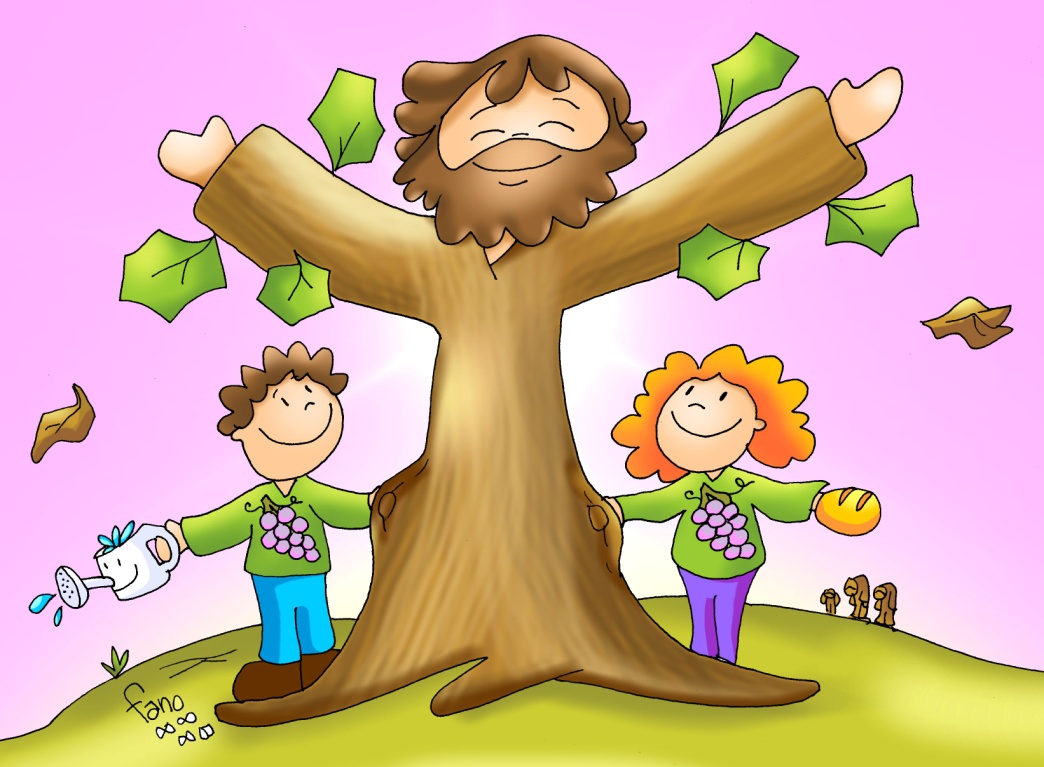 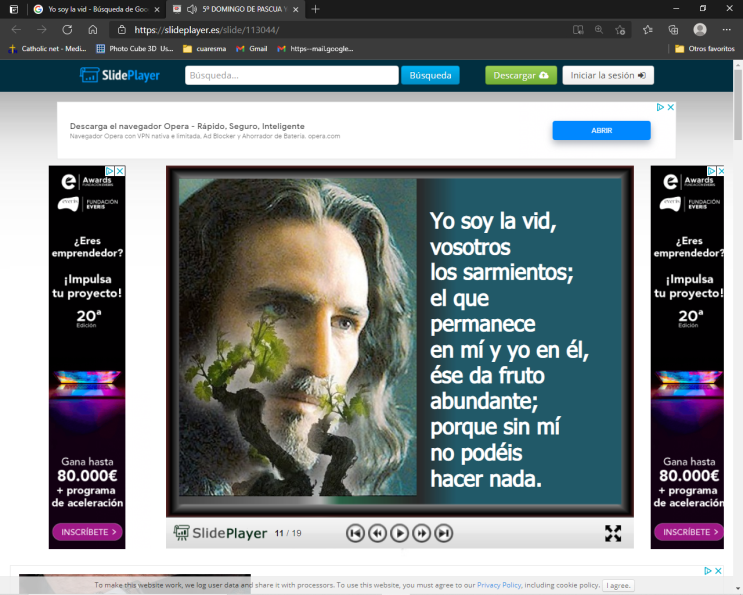 1. MONICIÓN DE ENTRADA      Irmáns e irmás: Neste domingo 5º de Pascua Xesús dinos que El é a vide verdadeira e que nós somos os bacelos ou ramas que recibimos del o zume para dar froito. E por iso estamos aquí: porque queremos recargar a nosa VIDA de graza, de fe e de amor ao orar, ao escoitar a súa Palabra e ao comungar o seu Corpo na Eucaristía. Amigos, vivamos conectados a Xesús, vivamos sempre preto del e así daremos bo froito e froito abundante. (Traemos uns acios de uvas e unha frase: “Unido á VIDE para ter Vida”). Sacerdote: No nome... - Xesús que nos convida a vivir unido a el para ter vida, está convosco.2. SÚPLICAS DE PERDÓN ou ASPERSIÓN       Sacerdote: Deus é amor, coñece as nosas debilidades, pedímoslle perdón. * Neno/a: Porque conectamos pouco con Deus para enchernos da súa vida. Señor, ten piedade de nós. * Catequista: Porque a nosa vida está marcada pola rutina, polo ir tirando. Cristo, ten piedade de nós. * Pais: Porque nos falta creatividade, paixón, amizade e unión con Xesús. Señor, ten piedade de nós.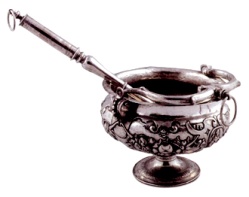  (Pódese realizar a aspersión no canto do Señor, ten piedade): ASPERSIÓN: Neste tempo de Pascua, coa aspersión da auga, lembramos aquel momento no que nos unimos definitivamente a Xesús resucitado, o momento do noso bautismo. E renovamos así o noso compromiso de andar nunha vida nova. (Aspersión) – Que Deus todopoderoso nos purifique do pecado e, pola celebración desta eucaristía, fáganos dignos de participar do banquete do seu reino. Amén. 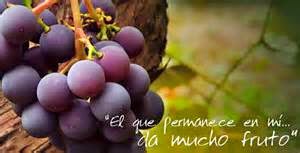 MONICIÓN ÁS LECTURAS-Paulo, perseguidor dos cristiáns, tivo unha importante experiencia camiño de Damasco: o seu encontro con Cristo resucitado. Este acontecemento cambiará radicalmente a súa vida e de perseguidor de Xesús convértese nun gran apóstolo. -San Xoán, na segunda lectura, dinos que viviremos na verdade cristiá se cumprimos o mandamento novo: “Amádevos uns a outros como eu vos amei”. -O evanxeo lémbranos que para dar froito abundante temos que vivir unidos a Xesús, como a vide aos bacelos. 		LECTURASFEITOS 9, 26-31: E contoulle como vira o Señor no camiño. Naqueles días, cando chegou Saulo a Xerusalén, procuraba xuntarse cos discípulos, pero todos lle tiñan medo por non creren que fose discípulo de verdade. Pero Bernabé colleuno consigo e levouno onda os apóstolos. Saulo contoulles que vira o Señor no camiño, que lle falara e que en Damasco predicara publicamente no nome de Xesús. Conviviu con eles en Xerusalén, predicando con ousadía no nome do Señor. Falaba e discutía tamén cos helenistas, pero estes queríano matar. Ao sabelo, os irmáns levárono para Cesarea e fixérono seguir a Tarso.	Daquela, a Igrexa tiña paz en toda a Xudea, Galilea e mais Samaría. Crecía coma un edificio, progresaba na fidelidade ao Señor e coa asistencia do Espírito Santo ía aumentando en número. Palabra do Señor.SALMO 11: O Señor é a miña loanza na grande asemblea.i XOÁN 3,18-24: Este é o seu mandamento: que creamos e que amemos.XOÁN 15,1-8: O que permanece en min e eu nel, ese dá froito abundante.ORACIÓN DOS FIEIS      Sacerdote: Necesitamos de Deus, como os bacelos da vide; pidamos ao Pai que atenda as necesidades que agora lle presentamos, dicindo: -Que vivamos unidos a ti, Señor. Pola Igrexa, repartida por todo o mundo, para que permaneza sempre unida a Xesús. Oremos. 2. Pola nosa parroquia de N., para que todo o que faga e celebre sexa para estar máis preto de Xesús. Oremos. 3. Polas nosas familias, para que sexamos parte da gran comunidade que é a Igrexa e podamos rezar xuntos. Oremos. 4. Polos que nestes días reciben o bautismo, a confirmación ou a primeira comuñón. Oremos. 5. Polos que seguimos a Xesús, para que coidemos a amizade con El na oración e na eucaristía. Oremos. 6. Por todos nós, para que nos convenzamos de que a unión con Xesús é garantía dunha vida con sentido, unha vida frutífera e feliz. Oremos. Sacerdote: Axúdanos a vivir unidos a ti, Señor, e así o noso amor non será de palabra senón de xestos e de verdade. Por Xesucristo… OFRENDAS - UN MÓBIL CON CARGADOR: Xesús, queremos vivir conectados a ti. Só así teremos luz, enerxía, forza. Só así viviremos a alegría de ser dos teus e de ser as túas testemuñas no noso colexio, na familia, nas diversións ou no traballo. - EVANXEOS: Hoxe para vivir en contacto cos outros temos os móbiles. Pero se queremos conectarnos a ti basta abrir uns evanxeos a través dos que ti nos falas, meditar no silencio do corazón ou participar con toda atención na eucaristía. Eles dannos a cobertura para recibir o teu amor e as túas mensaxes. - PAN E VIÑO: Tamén che ofrecemos este pan e este viño, son o mellor froito que ti, Señor, nos deixaches. Con eles, ti segues vivindo en nós.Narrador: Naquel tempo, díxolles Xesús aos seus discípulos:Xesús:- Eu son a verdadeira vide, e meu Pai é o labrador. O bacelo que en min non leva froito arríncao; e o que leva froito límpao, para que leve aínda máis froito. Vós xa estades limpos, pola palabra que vos teño falado. Permanecede en min e eu en vós. Así como o ramo non pode levar froito pola súa conta se non permanece na vide, tampouco vós se non permanecedes en min. Eu son a vide, vós os bacelos. Quen permanece en min e eu nel ese leva froito abondoso, pois fóra de min non podedes facer nada. Se alguén non permanece en min, é coma os ramos arrincados fóra, que secan; apáñanos, bótanos no lume e arden. Se permanecedes en min e as miñas palabras permanecen en vós, pedide o que queirades e hásevos facer. 	Nisto é glorificado meu Pai, en que levedes froito abondoso e vos mostredes coma discípulos meus. Palabra do Señor.                                                      (Narrador – Xesús)